Информационный день.    11 марта 2020 года  в селе Бекетово прошел информационный день.Заместитель главы муниципального района РБ  по строительству, ЖКХ, дорожному хозяйству, транспорту и связи Арсланов Р.М. и глава сельского поселения Бекетовский сельсовет Исламова З.З. выступили с докладами по итогам проделанной работы за 2019 год и ознакомили с планами на 2020 год.  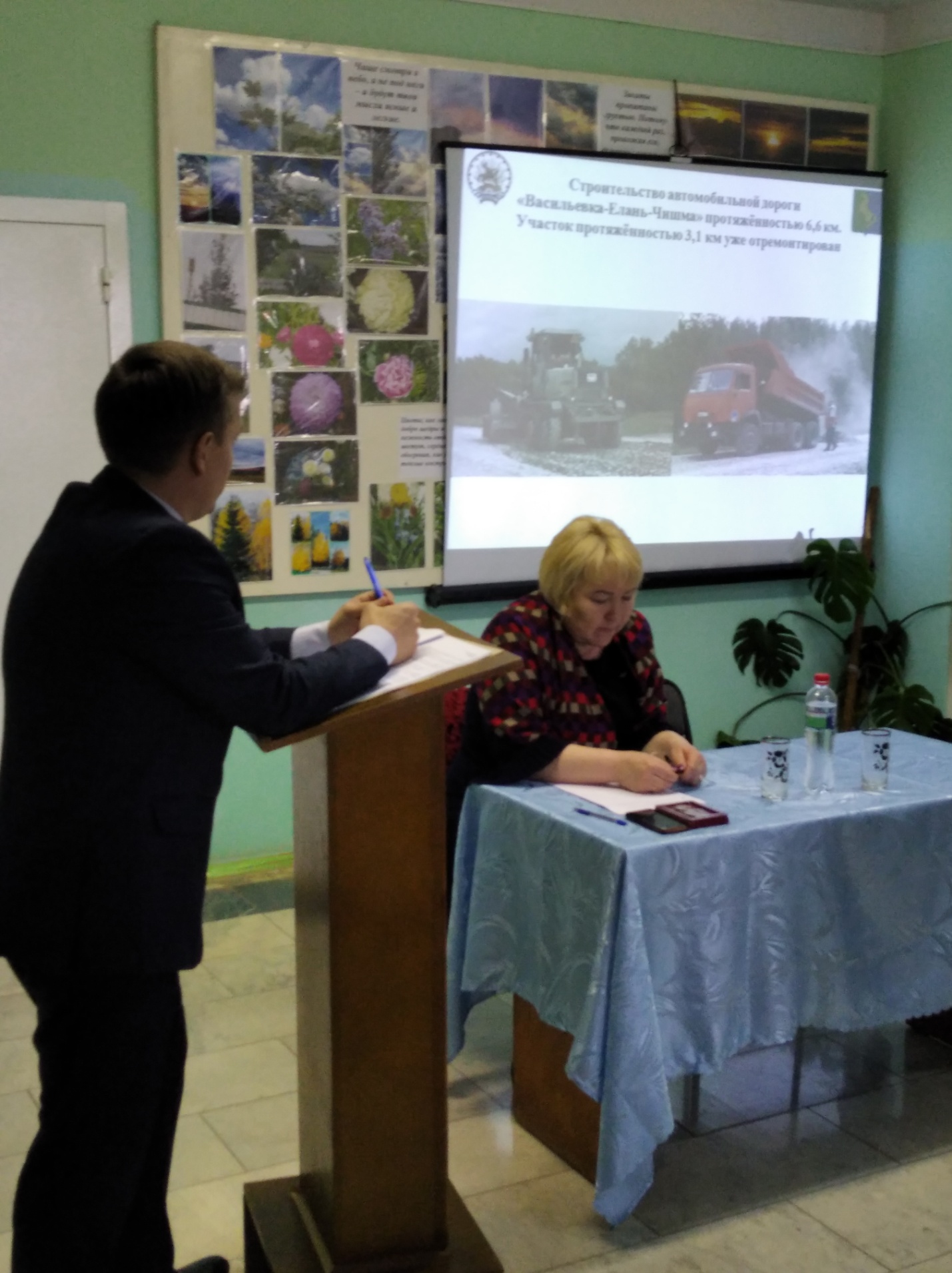 Выступает Арсланов Р.М.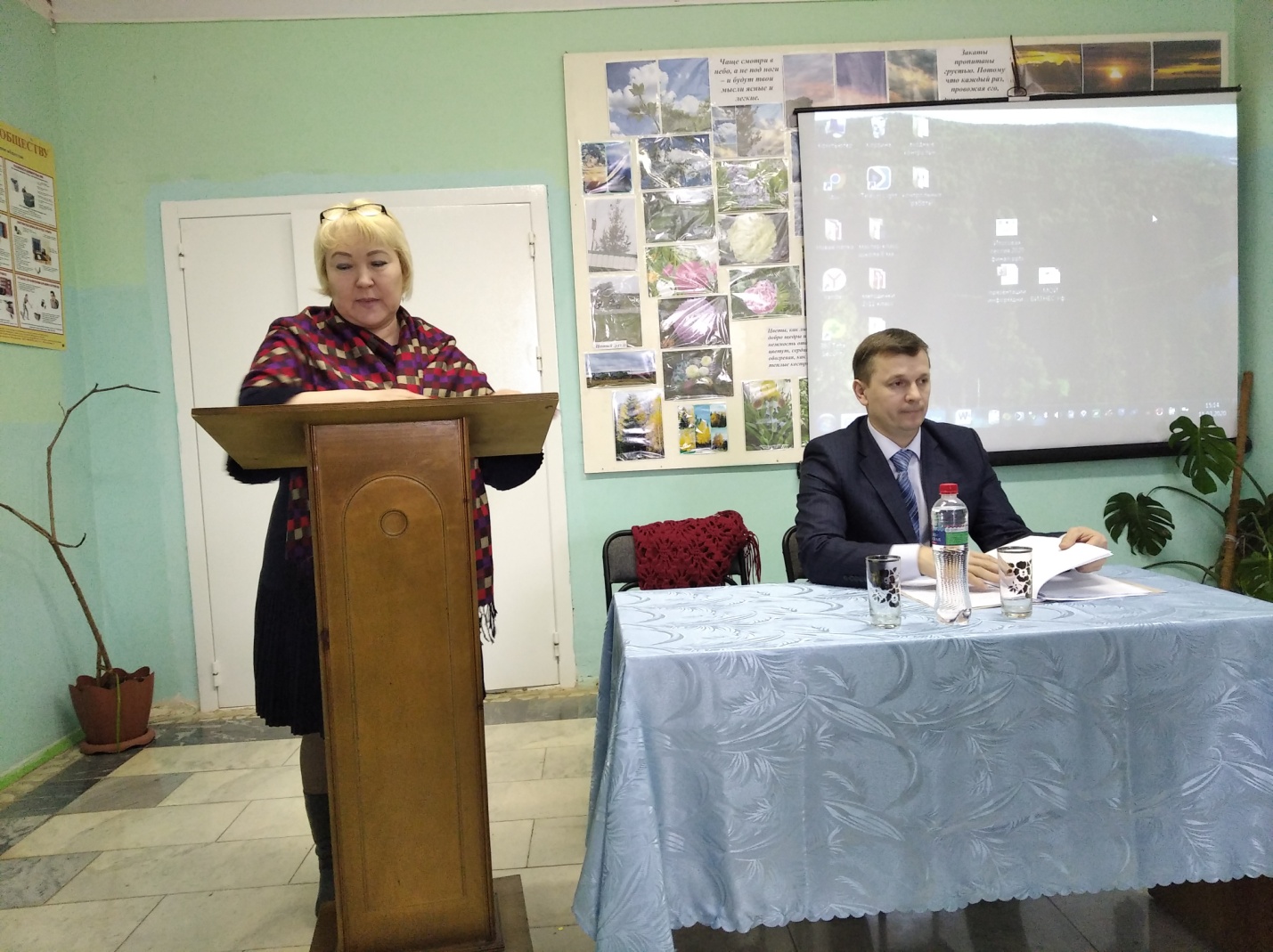 Выступает Исламова З.З.Дальше выступила заместитель главы администрации по вопросам развития предпринимательства, по экономике и инвестиции Миргасимова Э.Р.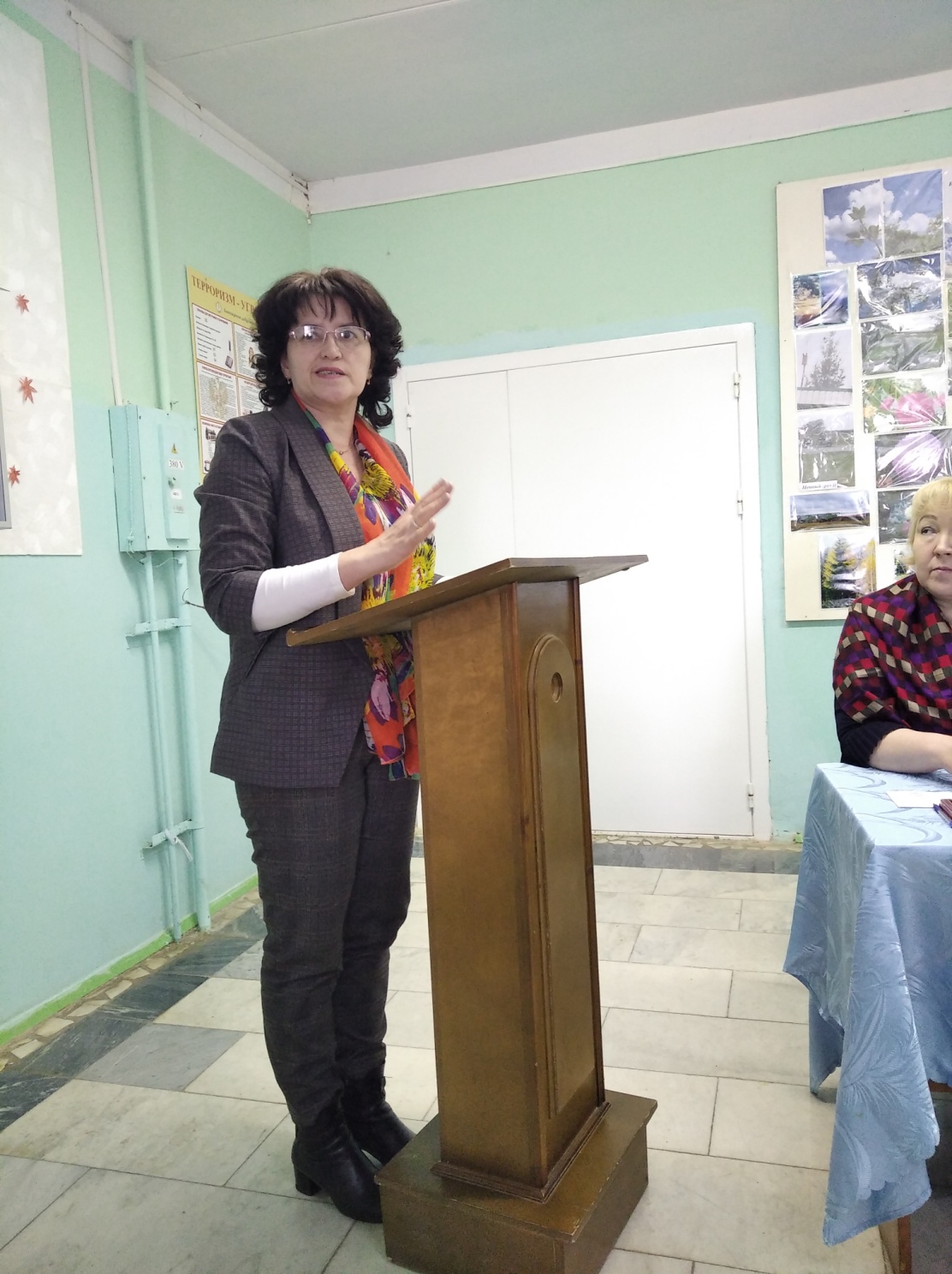 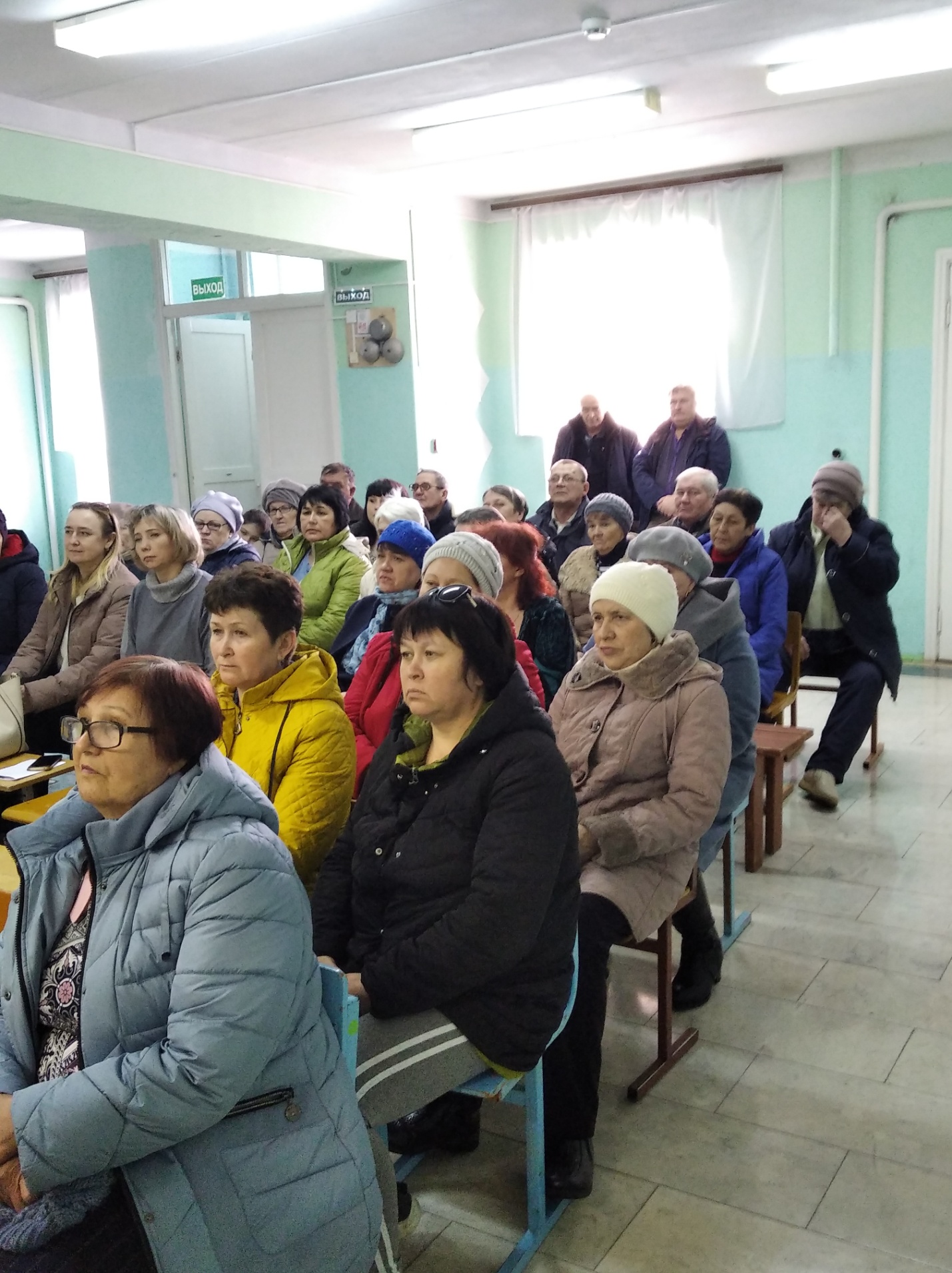 После мероприятия вручили 6 труженикам тыла юбилейные медали 75 летию  Победы.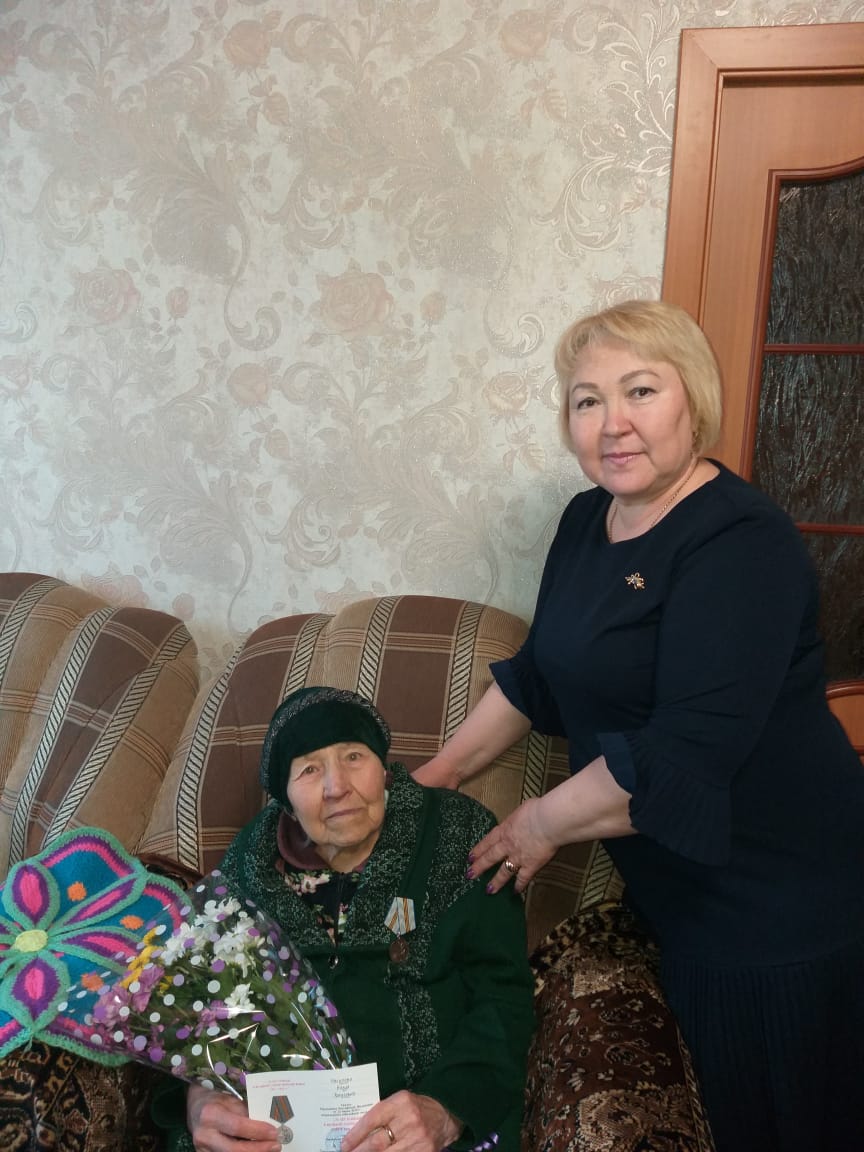 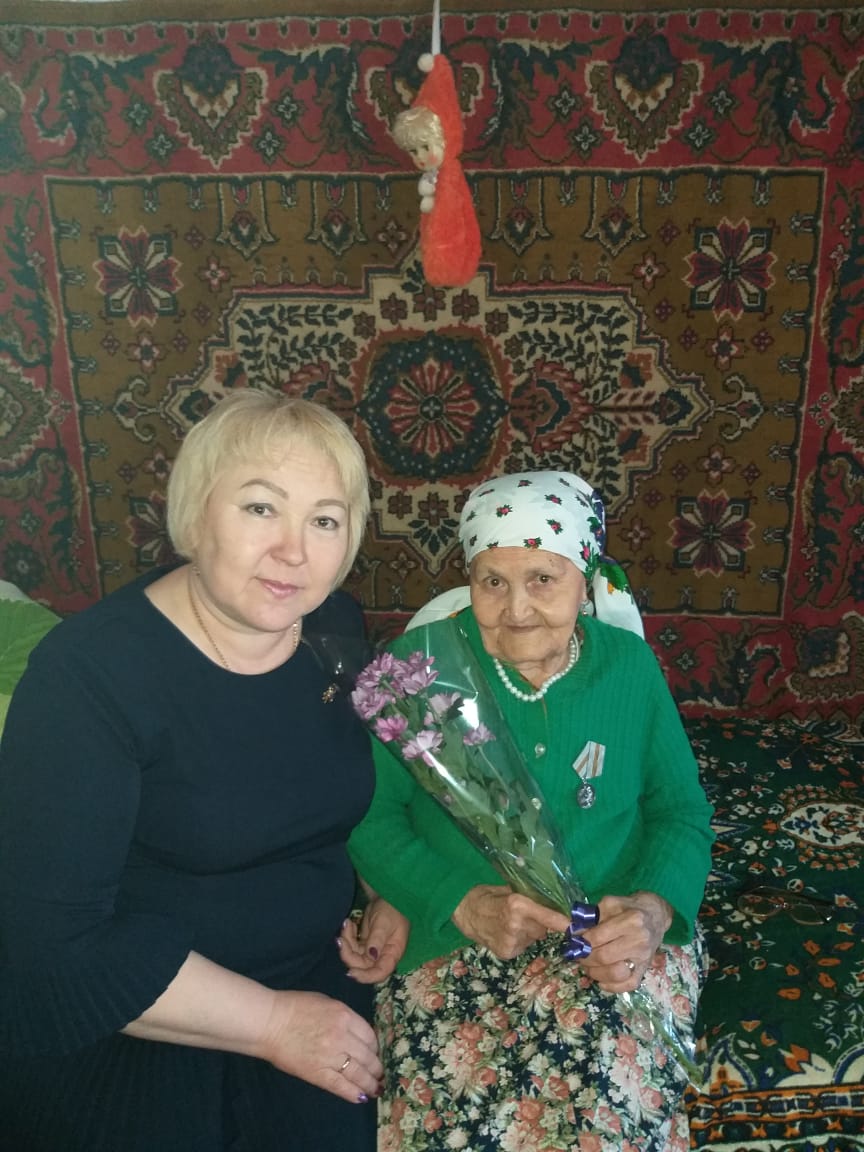 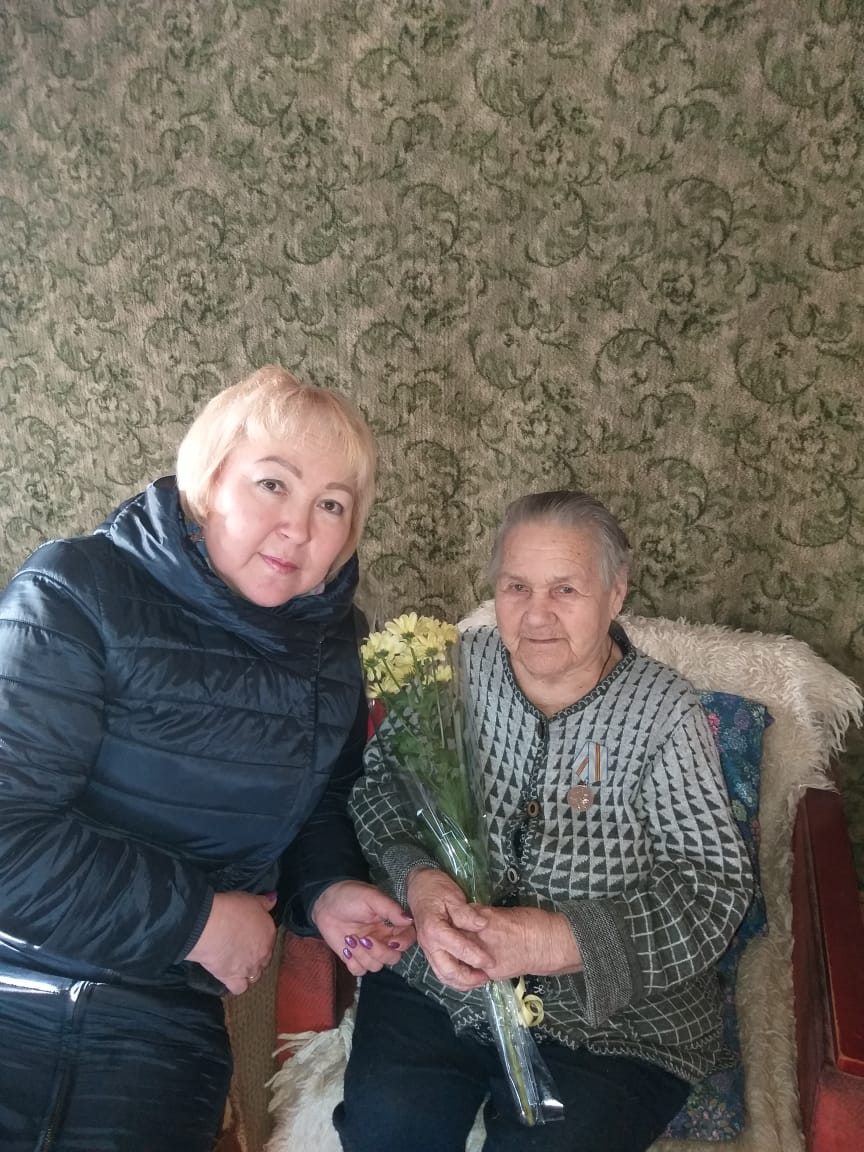 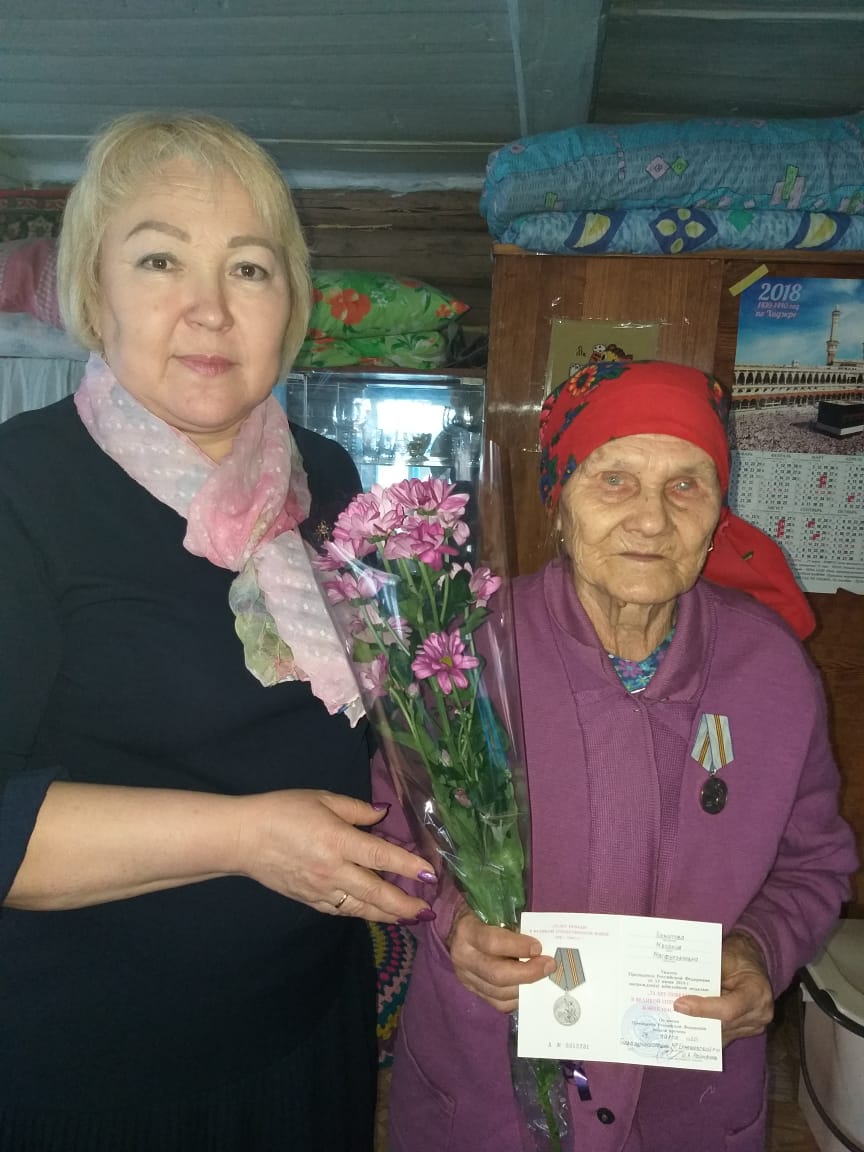 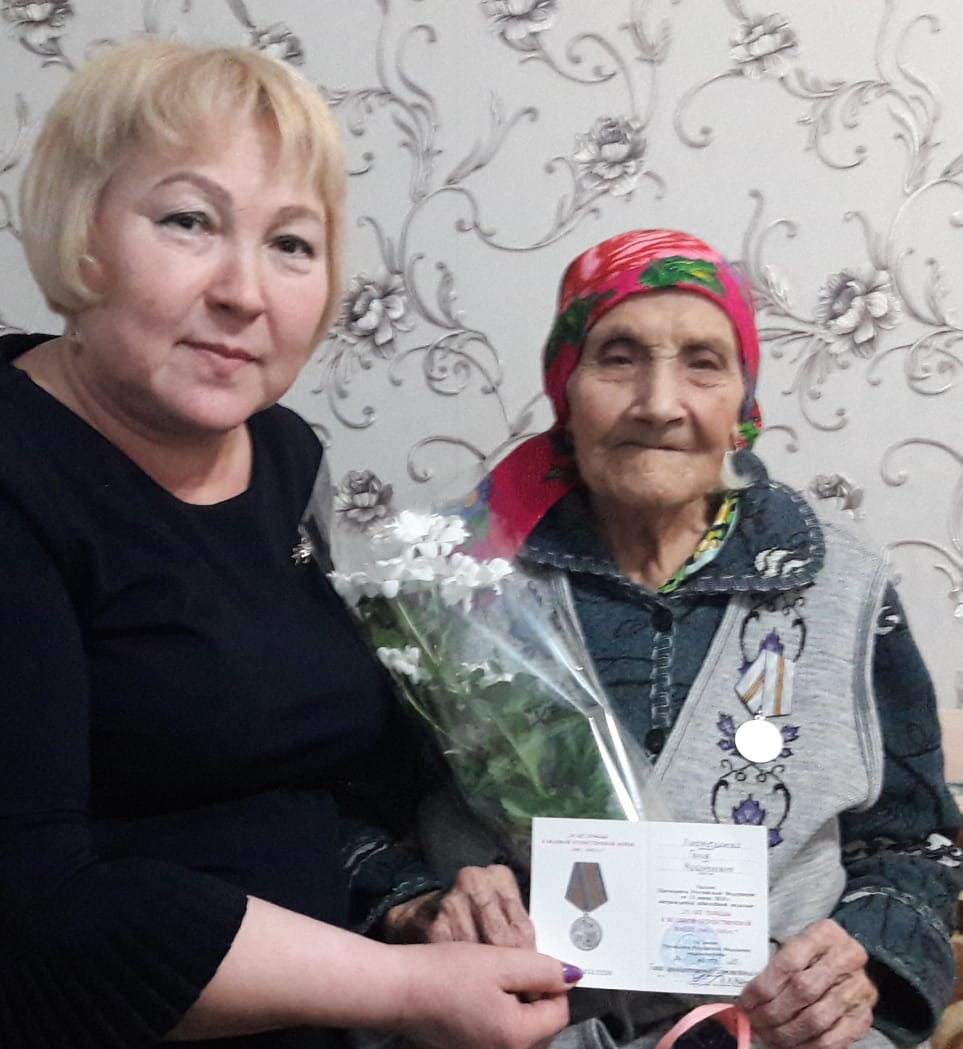 